Согласовано                                                                                 УтверждаюПротокол №4 от 14.06.2016 г.                                                    Приказ №31 от 15.08.2016 г.Председатель ПК:                                                                        Директор МБОУ «Ахтырская________Н.А.Рыжих                                                                   основная                                                                                                       общеобразовательная школа»                                                                                                         _______Т.В.МосичукЦели и задачи охраны труда:сохранение жизни и здоровья работников, воспитанников и обучающихся;предупреждение (локализация) аварий и ЧС в школе.Промежуточные задачи для достижения указанных целей:обеспечение безвредных и безопасных условий труда;подготовленность персонала, воспитанников и обучающихся к действиям в условиях ЧС;осуществление систематического контроля за состоянием охраны труда и техники безопасности в школе.Управление Системой охраны труда является одной из приоритетных функций управления школой. Для эффективного управления необходимо иметь:организационную структуру (органы управления);нормативную базу - федеральные законы и иные нормативные правовые акты Российской Федерации и собственные локальные нормативные акты и нормативно-технические документы, определяющие требования по обеспечению безопасности;ресурсы (людские, материальные, финансовые).Содержание работ по охране труда Весь комплекс мероприятий по охране труда можно разделить на 9 групп - направлений работ:Создание и своевременная корректировка нормативно-правовой базы ОТ: положений, указаний, инструкций, регламентов и т.д.Формирование специальных органов управления ОТ: служба охраны труда, комитеты, комиссии и другие.Разработка и осуществление организационно-технических мероприятий по обеспечению безопасной эксплуатации зданий, сооружений, оборудования, технологических процессов, рабочих мест.Разработка и осуществление организационно-технических мероприятий по предупреждению аварий, по готовности учреждения к локализации и устранению последствий аварий.Санитарно-гигиенические, лечебно-профилактические и реабилитационные мероприятия, направленные на поддержание работоспособности и здоровья работников.Работа с персоналом, воспитанниками и обучающимися: обучение действиям в ЧС природного и техногенного характера.Социально–экономические мероприятия, вытекающие из требований законодательства об охране труда и безопасности.Мероприятия по профилактическому контролю состояния охраны труда и безопасности в школе.Подготовка и представление в соответствующие органы отчетности о состоянии охраны труда и безопасности в учреждении.Структура и органы управления охраной труда.В процессе управления охраной труда участвуют все без исключения руководители и специалисты По значимости в управлении организацией в целом и в управлении ОТ, в частности, выделяют два уровня  управления:Высшее и среднее звено управления – директор школы;Младшее звено управления – зав. кабинетами; классные руководители и прочий персонал учреждения.Органы управления охраной труда в школеВ школе создаются следующие органы, основные функции которых - непосредственное участие в  процессе управления охраной труда и безопасностью:служба охраны труда (руководитель службы охраны труда);служба контроля (административно-общественный контроль);нештатные (общественные) аварийно-спасательные формирования.Ежегодно приказом директора создаются следующие комитеты (комиссии)Комитет (комиссия) по охране трудаКомитет (комиссия) по охране труда организует:Совместные	действия	работодателя	и	работников	по	обеспечению	требований	охраны	труда, предупреждению производственного травматизма и профессиональных заболеваний,Проведение проверок условий и охраны труда на рабочих местах и информирование работников о результатах указанных проверок,Сбор предложений к разделу коллективного договора (соглашения) об охране труда. Комитет (комиссия) имеет право получать от работодателя и службы охраны труда учреждения:информацию о состоянии условий труда на рабочих местах;заслушивать на своих заседаниях сообщения работодателя или его представителей по вопросам обеспечения ими здоровых и безопасных условий труда на рабочих местах;участвовать в работе по формированию мероприятий коллективного договора или соглашения по охране труда;вносить предложения работодателю о привлечении к дисциплинарной ответственности работников за нарушение охраны труда.Комиссия по проверке знаний требований охраны трудаКомиссию возглавляет директор школы. Лица, входящие в комиссию, обязаны:· пройти аттестацию по охране труда и иметь соответствующее свидетельство.Комиссии по расследованиям несчастных случаев.Комиссии по расследованию несчастных случаев создаются в установленных случаях приказом директора.Процесс управления охраной труда в школе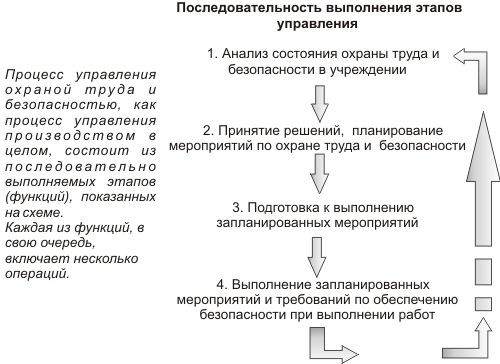 Как видно из рисунка, процесс управления является непрерывным: полученная в результате конечного этапа – этапа контроля - информация анализируется, оценивается состояние объектов управления, принимаются новые планы или вносятся коррективы в имеющиеся планы и т.д.Контроль за состоянием охраны труда в школеКонтроль за выполнением запланированных мероприятий и соблюдением требований охраны труда и безопасности – заключительный этап процесса управления. Цель контроля состоит в определении, насколько точно и своевременно выполнены (выполняются) мероприятия, требования на рабочих местах, на объектах, технологических процессах и учреждении в целом. Полученные в результате контроля данные (информация) являются предметом анализа, оценки, прогноза и выводов, то есть началом нового цикла управления охраной труда и безопасностью в учреждении.Установлено три уровня контроля за соблюдением требований охраны труда и безопасности:Государственный надзор и контроль, который осуществляют органы государственного управления и надзора.Административный контроль, который обязана проводить сама организация.Общественный контроль, который осуществляют профсоюзы и иные уполномоченные работниками органы.